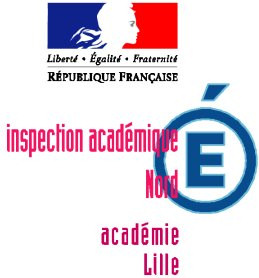 Circonscription : JEUMONTProjet d’école2014 - 2017SommairePartie 1 : LE PROJET AU CŒUR DE L’ACTIONLes indicateursBilan du projet 2009-2012  …………………………………………………………………………..3La réussite des élèves  ………………………………………………………………………………….3La prise en compte de tous les élèves..………………………………………………………...44) Le climat scolaire ………………………………………………………………………………………….4 4.1- faire respecter l’école et ses obligations ….………………………………………..54.2- la santé des élèves .…………………………………………………………………………..54.3- Apprentissage de la vie collective et de la responsabilité……………………5Le projet éducatif..………………………………………………………………………………………..5Diagnostic des évaluations CE1 et CM2 de 2013……………………………………………6le projet 2014/2017les éléments de continuité à poursuivre et les points faibles  ………………………..7inventaire  des points d’amélioration possible……………………………………………….8Axes d’amélioration retenus d’après l’inventaire du diagnostic……………………..9L’évaluation…………………………………………………………………………………………………11Partie 2 : Les volets à traiter : description et perspectivesLa continuité des enseignements…………………………………………………………………12Les aides aux élèves : personnaliser les parcours d’apprentissage……………….13Le temps périscolaire et l’articulation avec le temps scolaire……………………….13Les arts et la culture à l’école……………………………………………………………………….13L’éducation à la santé,  à l’hygiène, à la sécurité…………………………………………..13La communication avec les parents……………………………………………………………..13L’enseignement des langues vivantes, l’ouverture à l’international……………..13Partie 1 : Le projet au "cœur " de l’actionLES INDICATEURS Bilan du projet 2009-2012La réussite des élèvesLa prise en compte de tous les élèvesLe climat scolaire : 4.1- faire respecter l’école et ses obligations4.2- la santé des élèves4.3- Apprentissage de la vie collective et de la responsabilitéLe projet éducatifDiagnostic des évaluations CE1 et CM2 de 2013le projet 2014/2017les éléments de continuité à poursuivre et les points faiblesinventaire  des points d’amélioration possibleCentrés sur l’élève (ses résultats, attitudes …) :Le soin apporté au travail, l’écriturel’attitude face au travail : manque de persévérance, manque de curiosité et d’enviela lecture et la compréhensionla conjugaisonla résolution de problèmela géométriel’écritureCentrés sur l’équipe (ses pratiques, …) Une remise en cause des pratiques et des outils utilisésLa formation à la prise en charge des élèves « dys »Centrés sur l’école et ses partenaires (ses caractéristiques…)Recréer une atmosphère de confiance entre l’équipe et les parentsTravailler tous ensemble pour le bien être des enfants : améliorer la coéducationRendre le règlement lisibleAméliorer les relations avec la municipalitéCentrés sur les ressources humaines, matérielles (leurs possibilités…)Changer le mobilier de l’école qui est inadapté à la morphologie des élèvesTransformer la salle informatique : branchements à revoir, ergonomie des postes de travailUn réaménagement des espaces de vie : cour de récréation, classesL’évaluationLes axes sont indicatifs et  la programmation effective par année scolaire des actions définira l’avancée des améliorations. Chaque année aura lieu une évaluation des actions afin de faire ressortir les effets : sur les élèves, sur les pratiques des enseignants, sur le travail d’équipe, sur les relations avec les partenaires.Voici un exemple de fiche d’action :Partie 2 : Les volets à traiter : description et perspectivesType d'écoleEcole Primaire publiqueAdresse20, rue des Ecoles59740 FelleriesArrondissementAvesnes-sur-HelpeNom du (de la) directeur(-trice) Jocelyn SomonTél. : 03 - 27 - 59 - 07 - 09courriel. : ce.0591156l@ac-lille.frRNE059 1156Lles indicateursles éléments qualitatifsNombre d’action réalisées et prévues : 6Nombre d’actions non réalisées : 2(production d’écrit et le sport à l’école) .Evaluation du nombre d’élève en difficulté : 12%.Stabilité de l’équipe : OK (sauf maternelle, TPS et PS).Une baisse d’effectifs : 107 élèves La modernisation des moyens de communication :3 vidéoprojecteursun ordinateur portableun tableau interactifdes moyens de reprographie performantsUne équipe  soudée et un travail cohérent avec les programmes de 2 008.L’aide personnalisée a des effets sur la réussite des élèves, les inégalités entre élèves sont moins marquées.MAISLes actions de sensibilisation ont peu d’effets sur les comportements.Un problème de communication avec les parentsUn manque d’investissement des parents dans les actions de l’école.Le manque d’infrastructures sportives n’a pas permis de développer correctement le sport à l’école. Un site informatique peu utilisé Les coûts de transport qui limitent les projetsles indicateurséléments qualitatifsRésultats aux évaluations nationales :CE1    F/54 ,8%          M/ 58.5%CM2  F/70%               M/71,6%% des élèves palier 1 : 60%% des élèves palier 2 : 78%L’aide personnalisée : 25% des élèves en ont bénéficié en 2012/2013Les langues vivantes : 80%Des programmations intra et inter cycles cohérente avec les programmes de 2008Une cohérence de travail avec les activités périscolaires.Des bons résultats en 6e Les indicateursles éléments qualitatifsnombre  PPRE : 7CM2 : 1/CM1 : 2 / CE2 : 2 / CE1 : 2nombres d’équipes éducatives : 2nombre de prise en charge RASED : 0nombre de pps : 2 (1e phase)nombre de PAI : 0% d’élève ayant un an de retard :Maternelle : 0%CP : 0%CE1 : 25% (2/8)CE2 :15%(2/13)CM1 : 20%(2/10)CM2 : 33%(3/9) Pourcentage d’élèves ayant 1 an de retard et venant d’autres écoles : 33%global : 8,4%Ces indicateurs peuvent être  représentatifs du niveau des élèves de l’école, les effectifs sont très faibles par niveau et sur les 9 élèves en retard, 3 viennent ont été inscrits en 2 013.% d’élèves ayant 1 an d’avance : CP : 14%APER : 77% de réussiteB2i : 60%  de réussiteExploitation des évaluations nationalesPrise en compte des élèves : décloisonnement et PPRE, PPSIntervention et communication constructive avec Mme Mercier, psychologue scolaire.Passage de l’APESAL en maternelle : détection des problèmes auditifs, visuels et des troubles du langageRencontre régulière avec les parents des élèves en difficulté et suivis par un PPRE +2 rencontres parents/professeurDifférenciation du travailExpérimentations et innovations : Changement de méthodes pédagogiques en français pour enseigner les outils de la langue, utilisation à 100% du TBI en CPMAISImpossibilité de travailler véritablement par cycle et donc par groupe de besoins.Des difficultés à prendre en compte les élèves atteints de dysfonctionnement. RASED totalement absent.Les dossiers PPS long à se mettre en place Les indicateursEléments qualitatifstaux d’absentéisme : 2%nombre d’accidents : 3nombre de signalements en terme de fréquentation scolaire : 1 par antaux de participation des parents aux différentes réunions : Réunions d’informations de rentrée toutes classes confondues : 85%Réunions de  suivi des élèves : 80% Réunion des délégués de parents et parents : 13%Taux de participation des représentants de parents au conseil d’école : 80%Taux de participation aux élections : 31%3 rencontres parents professeurs  dans l’annéeUne meilleure lisibilité au niveau du conseil d’école : les missions des parents d’élèvesUne restructuration du système de concertation des parents afin que les demandes soient représentativesLes enfants sont en grande partie suivis par leurs parentsMAISL’affichage pas assez lisible.La communication  à améliorer.La coéducation à consolider.Les indicateursEléments qualitatifsnombre d’actions de prévention : maternelle : 3élémentaire : 0APESAL en maternelleMAIS Pas d’intervention en cycle 2 et 3Les indicateursEléments qualitatifsnombre de classes impliquées dans des projets fédérateurs : 2Actions fédératrices : école fleurie, choraleMAISLa place du règlement : quelle est sa véritable visibilité ?Absence d’une charte de vie pour les élèves.l’aménagement des espaces de vie insuffisantLes indicateursEléments qualitatifsnombre de classes impliqués dans des projets en partenariat : 0nombre de sortie : 7nombre de spectacles : 1nombre de classes fréquentant des espaces culturels : 0nombre de classes à projet éducatif culturel et artistique : 5la programmation d’éducation artistiquela programmation de littérature MAISpeu d’exploitation des ressources culturelles de proximitéexploitation pédagogique des sorties peu mise en valeurCE1 : items réussis moyennement  par les élèvesCE1 : items réussis moyennement  par les élèvesCM2 : items réussis moyennement par les élèvesLire Lire à haute voix comprenant des mots connus et inconnus (59 et 60)Lire silencieusement un énoncé, une consigne et comprendre ce  qui est attenduLire silencieusement un texte en déchiffrant les mots inconnus et manifester sa compréhension dans un résumé, une reformulation, des réponses à des questions Lire à haute voix comprenant des mots connus et inconnus (59 et 60)Lire silencieusement un énoncé, une consigne et comprendre ce  qui est attenduLire silencieusement un texte en déchiffrant les mots inconnus et manifester sa compréhension dans un résumé, une reformulation, des réponses à des questionsRepérer dans un texte des informations explicites et en inférer des nouvelles (implicite)EcritureL'écriture : graphisme, format des lettresEcrire une phrase simple et cohérenteL'écriture : graphisme, format des lettresEcrire une phrase simple et cohérente Rédiger une phrase complexe, amplifier une phrase simpleUtiliser les temps verbaux à bon escientGrammaireTrouver l'infinitif des verbesIdentifier les verbes du 1er groupe, être, avoir, au P, F, PCTrouver l'infinitif des verbesIdentifier les verbes du 1er groupe, être, avoir, au P, F, PCConjuguer les verbes être, avoir et les verbes les plus fréquentsVocabulaireRegrouper des mots selon leur préfixe ou suffixe et connaître ce sensUtiliser un dictionnaire avec aisanceOrthographeAccord S + VLes mots invariables + mots outilsAccord dans le GNAccord S + VLes mots invariables + mots outilsAccord dans le GNAccord au passé composé (être - avoir)Accord dans le GNCalculsLes tables de 2, 3, 4, et 5La division par 2 ou par 5 nombre < 100Addition et soustraction à retenue (technique)Résoudre des problèmesConnaître les doubles et les moitiés des nombres d'usage courantLes tables de 2, 3, 4, et 5La division par 2 ou par 5 nombre < 100Addition et soustraction à retenue (technique)Résoudre des problèmesConnaître les doubles et les moitiés des nombres d'usage courantRésoudre des problèmes relevant des 4 opérations engageant une démarche à 1 ou plusieurs étapesRésoudre des problèmes de proportionnalitéGéométrieReconnaître et nommer un carré, un rectangle…Utiliser des instruments ou techniquesReconnaître et nommer un carré, un rectangle…Utiliser des instruments ou techniquesConstruire la figure symétrique. Compléter une figure par symétrie axialeReconnaître, décrire et nommer les solides droitsUtiliser des instruments ou techniquesMesuresConnaître les unités usuelles de mesureRésoudre des problèmes de la vie couranteConnaître les unités usuelles de mesureRésoudre des problèmes de la vie couranteConnaître les unités usuelles de mesureRésoudre des problèmes de la vie couranteRécapitulatif des domaines réussis moyennement par les élèvesRécapitulatif des domaines réussis moyennement par les élèvesRécapitulatif des domaines réussis moyennement par les élèvesFrançaisMathséléments de continuitéles points faiblesles élèves :Un taux d’absentéisme faiblePeu de prolongation de cycle .Des PPRE pour les élèves doublant effectifs pour chaque élève doublant.Des élèves  respectueux,  polis envers les uns les autres, envers les adultes.Des élèves qui réussissent leur entrée au collègeL’équipe :Une équipe stable Un travail d’équipe efficaceEchanges de service et décloisonnementl’environnementLes infrastructures périscolairesle soutien financier de la mairieUn site informatique et l’équipement en vidéo projecteurUn tableau interactifles élèves :Une baisse des effectifs depuis 3 ans.Une baisse de niveau des évaluations nationales, faibles en CE1 .Des difficultés de concentration et de mise au travail.le travail mal fait, bâclé.L’équipe : Une instabilité au niveau de la classe des TPS/PS/MS due à l’absence du professeur titulairel’environnementUne méfiance des parents envers l’équipe pédagogique, un manque de communicationLe mobilier obsolète de l’écoleUne non conformité des locaux au niveau sécurité (détecteurs de fumées ; problèmes d’évacuation du dortoir)Le vieillissement du parc informatique et l’ergonomie des postes de travail de la salle informatiqueLe manque d’équipements sportifsAxes d’amélioration retenus d’après l’inventaire du diagnostic Axes d’amélioration retenus d’après l’inventaire du diagnostic Axes d’amélioration retenus d’après l’inventaire du diagnostic Axes d’amélioration retenus d’après l’inventaire du diagnostic Axe 1 : la langue francaiseObjectifsActivités dans les classesProduction d’outils pédagogiquesLire Repérer dans un texte des informations explicites et implicitesManifester sa compréhension dans un résumé, une reformulation, des réponses à des questionsLire avec aisance un texte, l’interpréterAméliorer la compréhension fine.Améliorer la lecture à voix hauteMettre en place des rallyes lectures dans chaque classe à partir du CE1. Organiser un concours lecture par cycle en fin d’année Participer à des actions de lecture oraleAvoir une réflexion sur les pratiques pédagogiques : quelle différence entre lecture et littérature ?Mettre en place de façon structurée  le module « je lis, je comprends » du CE1 au CM2Dire Prendre part à un dialogue, prendre la parole devant les autres, écouter autrui, formuler et justifier un point de vueAméliorer l’expression orale et institutionnaliser la place du langage oral à l’écoleDes activités dans les classes afin de développer les confrontations entre les élèves : La démarche scientifique Les exposésLe théâtreUne programmation dans le domaine du langage oral du cycle 1 au cycle 2L’étude de la langueConjuguer des verbes et les utiliser à bon escientAméliorer l’orthographe et le maniement des différents temps de baseHarmoniser les pratiques pédagogiques : « Faire de la grammaire »,  « Je sais, je mémorise les mots »Harmoniser les codes de correction et les codes couleur EcrireUtiliser ses connaissances pour écrire un texte court.Améliorer la richesse des textes et institutionnaliser la place de l’écrit à l’écoleEnrichir le vocabulaire des élèves en travaillant les champs lexicaux d’un thème précis.Multiplier les écrits personnels dans toutes les matières Ecrire les leçons et freiner l’utilisation des photocopies.Réfléchir en équipe à nos pratiques pédagogiques sur le thème de la production d’écrit : une progression du CP au CM2,  comment corriger une production ? Mise en place d’un code d’amélioration des textes. Axe 2 : les MathématiquesGéométrieReconnaître et nommer les figures et solides usuelsUtiliser les outils géométriques Améliorer l’utilisation des instruments de géométrie en donnant plus de sens aux apprentissagesFaire de la géométrie pour le plaisir, projet en lien avec l’éducation artistique, projet architectureInvestir dans du matériel  de géométrie : volume, décamètre, odomètre(roue de mesure métrique), niveau …Calcul Calculer mentalement des problèmes relevant des 4 opérationsRésoudre des problèmes de plus en plus complexesAméliorer  le calcul mental afin d’augmenter la vitesse de traitementAméliorer la compréhension d’un  problème (En lien avec la maîtrise de la langue, axe 1)Un problème et  du calcul mental quotidienparticipation à la semaine des maths, concours calcul mental (calculatice)utiliser le logiciel d’entraînement de calcul mental calcul@tice CP à la 6e Construire une progression Axe 3 : l’autonomie et l’initiativeRespecter des consignes simples  en autonomieEtre persévérant dans toutes les activitésAméliorer l’autonomie face à un travailAméliorer Le soin apporté au travail, l’écritureAméliorer l’attitude face au travailTravail spécifique sur les consignes : dispositif PASIhttp://www4.ac-nancy-metz.fr/pasi/spip.php?article569Un projet spécifique au cycle 1 afin de développer les compétences nécessaire à un travail bien fait, la tenue du crayon, le coloriage, le découpage, le collage, le rangement….Utiliser la pédagogie de projet comme apprentissage de l’autonomieAxe d'amélioration n° 1Objectif :Intitulé de la fiche d'action n°…Niveaux :Cycle(s) : Objectif(s) de l’action ou des actionsObjectif(s) de l’action ou des actionsObjectif(s) de l’action ou des actionsDescriptif : déroulement de l’action, répartition des tâches dans l’équipe, des moyens et échéancierDescriptif : déroulement de l’action, répartition des tâches dans l’équipe, des moyens et échéancierDescriptif : déroulement de l’action, répartition des tâches dans l’équipe, des moyens et échéancierAméliorations attenduesAméliorations attenduesAméliorations attenduesLes indicateurs et moyens pour mesurer les améliorations attenduesLes indicateurs et moyens pour mesurer les améliorations attenduesLes indicateurs et moyens pour mesurer les améliorations attenduesAméliorations obtenuesAméliorations obtenuesAméliorations obtenuesLa continuité des enseignementsLa continuité des enseignementsCe qui existe Des programmations communesDes livrets scolairesDes outils d’évaluation annuels à chaque niveauUn livret scolaire plus détaillé en maternelleOutils de continuité : cahier d’anglais, classeur histoire et géographieLes perspectives Elaborer un porte vue outils commun qui suivrait l’élève de du CP au CM2Elaborer un cahier de sciences du cycle 2 au cycle 3Réorganiser le classeur d’histoire géo afin d’y intégrer la DDMDévelopper les échanges avec le collège : échange de pratiques, travail commun…Les aides aux élèves : personnaliser les parcours d’apprentissageLes aides aux élèves : personnaliser les parcours d’apprentissageLes A.P.C   : Objectifs : revenir à l’aide personnalisée.Les  aides n°1 et 2 seront prioritaires 1 : Une aide aux élèves rencontrant des difficultés dans leurs apprentissages 2 : Une aide au travail personnel  3 : Une activité prévue par le projet d'école, en lien avec le Projet éducatif territorial s'il existe Organisation :Le taux annuel est de 36h, 6h de préparation et 30h avec les élèves. Les APC se dérouleront chaque mardi de 15h30 à 16h30 pour toutes les classes  pendant  30 séances d’une heure.Tous les élèves sont concernés sauf les  TPS et PS.Seuls les élèves ayant l’autorisation signée de leurs parents pourront participer aux APC. Effectif pris en charge : lors des activités 1 et 2, les groupes pris en charge ne dépasseront pas les 6 élèves. Les 6 heures de préparation pour la mise en place du dispositif se décline et de la manière suivante : 2h par trimestre afin de décider du type d’activités pédagogiques complémentaires  à mener en fonction de l’avancée des apprentissages et du projet d’école. Les APC seront consacrés à l’aide aux élèves en difficulté(1) et à l’aide au travail personnel(2).Une fiche accompagnera chaque élève Pour les activités 1 et 2, une fiche accompagnera chaque élève durant chaque période. Sur celle-ci est précisée la nature des difficultés rencontrées, les activités qui sont mises en place. Chaque fin de période donne lieu à un bilan afin de pointer les progrès de l’élève.Une fiche récapitulative suivra l’élève tout au long de sa scolarité, précisera les domaines travaillés et sera jointe au livret scolaire.A titre exceptionnel et pour les besoins du service, les APC peuvent être déplacées à un autre jour de la semaine. Chaque enseignant préviendra dans des délais raisonnables les élèves et leurs parents. Un tableau par école et par période comptabilisera les heures effectuées par les enseignants pour les A.P.C devant les élèves.Service du directeur d'école : il bénéficie d'un allégement ou d'une décharge sur le service de soixante heures. Bénéficiant d’1/4 de décharge : 27 heures d’APC (allègement de 9 heures) Organisation de l’équipe enseignanteDes décloisonnements auront lieu afin de personnaliser le parcours des élèves. Les  propositions de prolongation de cycle seront faites en fin de CE1 et fin de CM2. Chaque élève ayant doublé sera suivi par un plan personnel de réussite éducative(PPRE).Des échanges de services faciliteront et mettront en avant les spécialités de chacun.Les A.P.C   : Objectifs : revenir à l’aide personnalisée.Les  aides n°1 et 2 seront prioritaires 1 : Une aide aux élèves rencontrant des difficultés dans leurs apprentissages 2 : Une aide au travail personnel  3 : Une activité prévue par le projet d'école, en lien avec le Projet éducatif territorial s'il existe Organisation :Le taux annuel est de 36h, 6h de préparation et 30h avec les élèves. Les APC se dérouleront chaque mardi de 15h30 à 16h30 pour toutes les classes  pendant  30 séances d’une heure.Tous les élèves sont concernés sauf les  TPS et PS.Seuls les élèves ayant l’autorisation signée de leurs parents pourront participer aux APC. Effectif pris en charge : lors des activités 1 et 2, les groupes pris en charge ne dépasseront pas les 6 élèves. Les 6 heures de préparation pour la mise en place du dispositif se décline et de la manière suivante : 2h par trimestre afin de décider du type d’activités pédagogiques complémentaires  à mener en fonction de l’avancée des apprentissages et du projet d’école. Les APC seront consacrés à l’aide aux élèves en difficulté(1) et à l’aide au travail personnel(2).Une fiche accompagnera chaque élève Pour les activités 1 et 2, une fiche accompagnera chaque élève durant chaque période. Sur celle-ci est précisée la nature des difficultés rencontrées, les activités qui sont mises en place. Chaque fin de période donne lieu à un bilan afin de pointer les progrès de l’élève.Une fiche récapitulative suivra l’élève tout au long de sa scolarité, précisera les domaines travaillés et sera jointe au livret scolaire.A titre exceptionnel et pour les besoins du service, les APC peuvent être déplacées à un autre jour de la semaine. Chaque enseignant préviendra dans des délais raisonnables les élèves et leurs parents. Un tableau par école et par période comptabilisera les heures effectuées par les enseignants pour les A.P.C devant les élèves.Service du directeur d'école : il bénéficie d'un allégement ou d'une décharge sur le service de soixante heures. Bénéficiant d’1/4 de décharge : 27 heures d’APC (allègement de 9 heures) Organisation de l’équipe enseignanteDes décloisonnements auront lieu afin de personnaliser le parcours des élèves. Les  propositions de prolongation de cycle seront faites en fin de CE1 et fin de CM2. Chaque élève ayant doublé sera suivi par un plan personnel de réussite éducative(PPRE).Des échanges de services faciliteront et mettront en avant les spécialités de chacun.Le temps périscolaire et l’articulation avec le temps scolaireLe temps périscolaire et l’articulation avec le temps scolaireAucun projet éducatif territorial n’est à ce jour en cours.L’organisation des rythmes scolaires en concertation avec la nouvelle municipalitéAucun projet éducatif territorial n’est à ce jour en cours.L’organisation des rythmes scolaires en concertation avec la nouvelle municipalitéLes arts et la culture à l’écoleLes arts et la culture à l’écoleUne programmation en art visuel annuellePEAC : communauté de communeDévelopper les sorties de proximitéUne programmation en art visuel annuellePEAC : communauté de communeDévelopper les sorties de proximitéL’éducation à la santé,  à l’hygiène, à la sécuritéL’éducation à la santé,  à l’hygiène, à la sécuritéLa visite de l’APESAL chez les maternelles afin de dépister certaines anomalies auditives, visuelles, langagière.Une demande sera faite pour une intervention sur le thème des dentsLa semaine du goûtAPER : utiliser l’outil développé par le conseiller pédagogique et penser à la répartition des thèmes sur le cycle 3. La visite de l’APESAL chez les maternelles afin de dépister certaines anomalies auditives, visuelles, langagière.Une demande sera faite pour une intervention sur le thème des dentsLa semaine du goûtAPER : utiliser l’outil développé par le conseiller pédagogique et penser à la répartition des thèmes sur le cycle 3. La communication avec les parentsLa communication avec les parentsLa mise en place du goûter des parents, 1 fois par période ? 1 fois par trimestre ?3 réunions annuelles parents / professeursUne nouvelle organisation du conseil d’école, plus de consultation auprès des parentsCréation d’un site internet La mise en place du goûter des parents, 1 fois par période ? 1 fois par trimestre ?3 réunions annuelles parents / professeursUne nouvelle organisation du conseil d’école, plus de consultation auprès des parentsCréation d’un site internet L’enseignement des langues vivantes, l’ouverture à l’internationalL’enseignement des langues vivantes, l’ouverture à l’internationalUn voyage en Angleterre pour découvrir une autre cultureDes échanges avec les classes de 6eDes expositions sur les pays du Commonwealth ?Un voyage en Angleterre pour découvrir une autre cultureDes échanges avec les classes de 6eDes expositions sur les pays du Commonwealth ?